РОССИЙСКАЯ ФЕДЕРАЦИЯАДМИНИСТРАЦИЯ МУНИЦИПАЛЬНОГО ОБРАЗОВАНИЯБУДОГОЩСКОЕ ГОРОДСКОЕ ПОСЕЛЕНИЕКИРИШСКОГО МУНИЦИПАЛЬНОГО РАЙОНА
ЛЕНИНГРАДСКОЙ ОБЛАСТИПОСТАНОВЛЕНИЕ От  30 декабря 2019 года № 472        	Администрация муниципального образования Будогощское городское поселение Киришского муниципального района Ленинградской области ПОСТАНОВЛЯЕТ:  	Внести дополнение в Постановление № 94 от 30.08.2018 года г. «Об  утверждении актуализированной схемы теплоснабжения       муниципального образования Будогощское     городское    поселение Киришского     муниципального   района Ленинградской области» пунктами в следующей редакции:	1.1. Определить Муниципальное предприятие «Жилищное хозяйство»» единой теплоснабжающей организацией в зоне действия централизованного теплоснабжения г.п. Будогощь муниципального образования Будогощское городское поселение Киришского муниципального района Ленинградской области.	1.2. Определить зоной действия централизованного теплоснабжения единой теплоснабжающей организации территорию г.п. Будогощь муниципального образования Будогощское городское поселение Киришского муниципального района Ленинградской области.	1.3. Единой теплоснабжающей организации обеспечить надежное и бесперебойное теплоснабжение в пределах зоны действия централизованного теплоснабжения в соответствии с требованиями законодательства Российской Федерации.2. Опубликовать настоящее постановление в газете «Будогощский Вестник» и разместить на официальном сайте поселения.3.Постановление вступает в силу после его официального опубликования.4.Контроль за исполнением настоящего постановления оставляю за собой.		Глава администрации                                                        И.Е. РезинкинРазослано: в дело – 2, МП «ЖХ», Киришская городская прокуратура, газета «Будогощский вестник»[О внесении изменений в постановление№ 94 от 30.08.2018 года г. «Об  утверждении актуализированной схемы теплоснабжения       муниципального образования Будогощское     городское    поселение Киришского     муниципального   района Ленинградской области]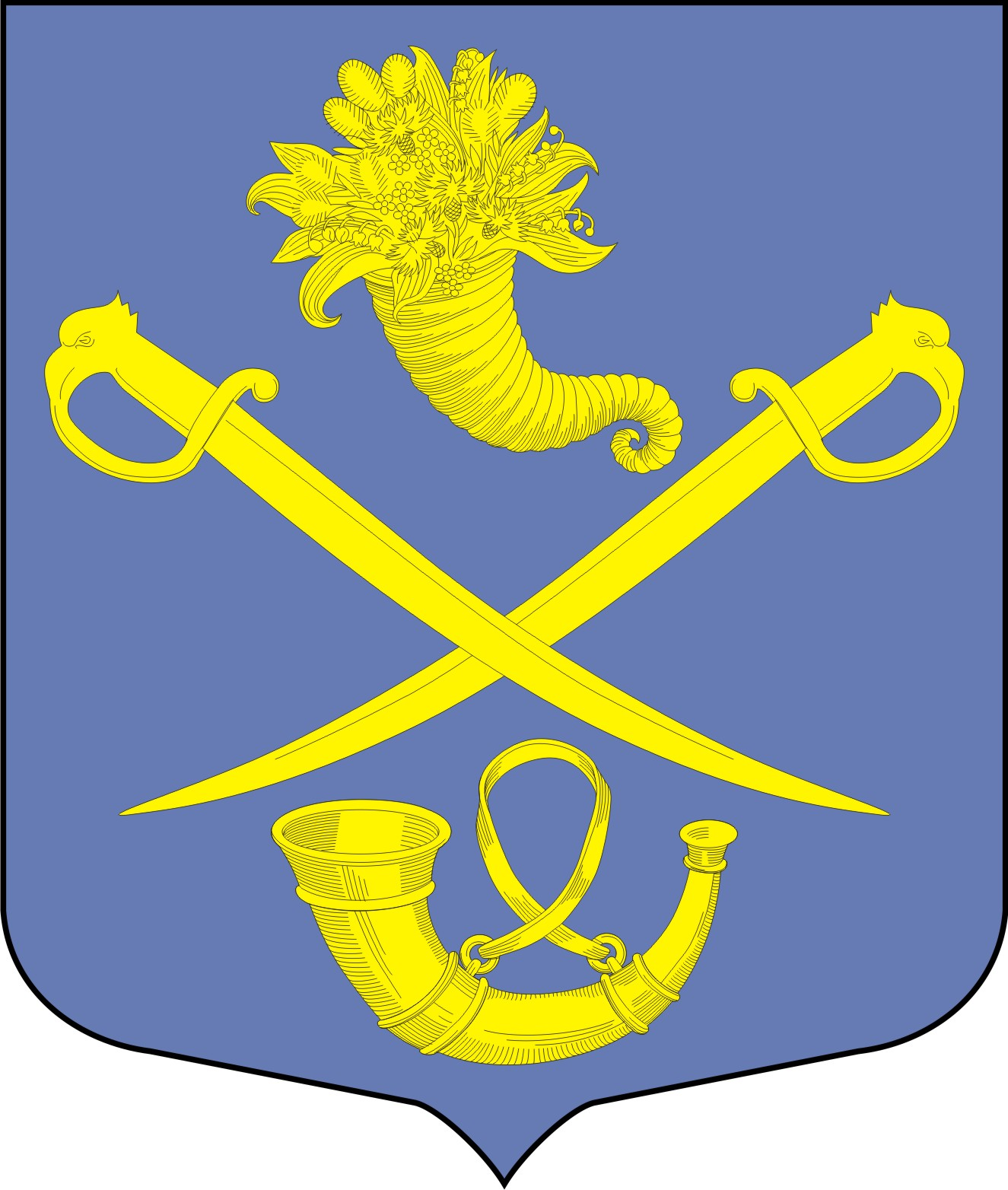 